Curriculum 
AreaAutumn 1Autumn 2Spring 1Spring 2Summer 1Summer 2Project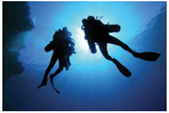 Blue Abyss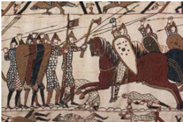 1066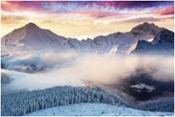 Misty MountainSierra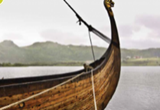 Traders and Raiders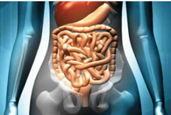 Burps, Bottomsand Bile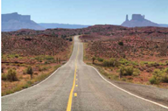 Road Trip USAEnglishPoetry using personificationDilemma storiesBiographyPersuasive lettersBalladsJob applicationsKenningsDiariesPlay scriptsLettersCalligramsExplanations - leafletsNarrative storyRecountsNon-chronological reportsReportsCharacter profilesMyths and LegendsPoetryHistorical narrativeFact filesExplanations using IdiomsFantasy narrativeSlogansPersuasive textsPostcardsEmailsDiary writingPoetryMyths and LegendsMathematicsNumber: Place ValueNumber: Addition & SubtractionMeasurement: Length and PerimeterNumber: Multiplication and DivisionNumber: Place ValueNumber: Addition & SubtractionMeasurement: Length and PerimeterNumber: Multiplication and DivisionNumber: Multiplication and DivisionMeasurement: AreaNumber: FractionsNumber: DecimalsNumber: Multiplication and DivisionMeasurement: AreaNumber: FractionsNumber: DecimalsNumber: DecimalsMeasurement: MoneyMeasurement: TimeStatisticsGeometry: Properties of ShapeGeometry: Position and DirectionNumber: DecimalsMeasurement: MoneyMeasurement: TimeStatisticsGeometry: Properties of ShapeGeometry: Position and DirectionScienceLiving things and their habitatsAnimals, including humansWorking scientificallySoundWorking scientificallyStates of matterWorking scientificallyStates of matterWorking scientificallyTeeth typesTooth decay and hygieneThe Digestive systemWorking scientificallyElectricityLiving things and their habitatsGeographySeas and oceans of the worldThe Great Barrier ReefEnvironmental issuesHuman and physical features in the local areaUsing mapsHuman and physical GeographyUsing mapsSettlementsEuropeUsing world and US mapsHuman and physical geographyHistory19th century ocean exploration1066 the Norman ConquestAnglo-SaxonsVikingsNaïve AmericansComputingProgrammingVideo editingMultimedia presentationsE-SafetySearching the webOnline mapsCreating presentationsE-SafetySatellite mapping2D animationOnline researchE-SafetyAnimationDigital imagesE-SafetyAlgorithmsDigital imagesVideoDigital presentationsE-SafetyCollaborative databases and spreadsheetsUsing logical reasoningWriting programsEffective online researchArtObservational drawings3D modelsFamous seascapesThe Bayeux tapestryDrawingEmbroideryClay modellingPatterns and print makingSketchbooksNative American dream catchersWeavingJourney sticksDesign &
 TechnologySubmarine designsWorking modelsMaking Norman helmetsDesigning drawbridges and castlesMaking a Doomsday BookEvaluating and ReflectingJewellery and Weapon makingModels of Anglo-Saxon homesClay Rune stonesHealthy foodsTextilesWorking modelsPreparing US dishesModel makingTotem Pole designMusicMusic appreciationHistory of musicRecorderWriting song lyricsReading musical notationSingingComposing lyricsComposing lyricsTraditional and cultural musicMFLPresenting myselfFamilyHabitatsAt the cafeThe classroomGoldilocksPEGymnasticsDanceTarget gamesAttacking and defending gamesOrienteeringCompetitive gamesAttack and Defence skillsAthleticsCricketAthleticsCricketPSCHEDealing with conflictDealing with conflictFacing new challengesFacing new challengesHealthy bodiesExpressing opinionsStereotypes and discriminationREBuddhismBuddhismChristianityChristianityIslamIslamPotential 
Enhanced 
ExperienceTrip to AquariumLibrary visitVisit a CastleLibrary visitClimb a local peakLibrary visitMaking our own Anglo-Saxon boatsLibrary visitVisit a local dental surgeryLibrary visitMark 14 states on the field for children to visitLibrary visit